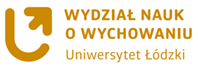 Regulamin Staży Naukowychrealizowanych na Wydziale Nauk o Wychowaniu Uniwersytetu Łódzkiego§ 1.1. Wydział Nauk o Wychowaniu przyjmuje na staże naukowe osoby niezatrudnione 
      na Wydziale. 2.  Stażystą może być osoba, która:-  posiada co najmniej tytuł zawodowy magistra;- jest zatrudniona w innej jednostce systemu szkolnictwa wyższego i nauki, w kraju lub 
   za granicą;-  jest doktorantem szkoły doktorskiej innej jednostki w kraju lub  za granicą. § 2.1. Celem stażu jest prowadzenie badań naukowych lub współudział w badaniach prowadzonych na WNoW UŁ, a także uzyskanie wiedzy oraz umiejętności dotyczących prowadzenia badań naukowych, zgodnie z indywidualnym programem stażu. Stażysta posiadający odpowiednie kompetencje dydaktyczne może ponadto uczestniczyć w kształceniu studentów WNoW UŁ, jeżeli przewiduje to indywidualny program stażu. 2. Okres odbywania stażu może trwać od 2 tygodni do roku. 3. Osoba ubiegająca się o staż składa wniosek ( zał. nr 1 - Wzór wniosku) o przyjęcie na staż 
     do Biura Dziekana WNoW UŁ.4.  Wnioski należy składać co najmniej na dwa miesiące przed datą rozpoczęcia stażu.  5.Przed rozpoczęciem stażu, z każdą osobą przyjętą na staż podpisuje się umowę, której wzór stanowi załącznik nr 26. Warunkiem rozpoczęcia odbywania stażu jest przedłożenie Indywidualnego programu stażu, przygotowanego przez osobę ubiegającą się o staż, uzgodnionego z opiekunem naukowym stażu. 7. Opiekunem naukowym stażu może być osoba zatrudniona na stanowisku profesora lub profesora uczelni w jednostkach Wydziału Nauk o Wychowaniu UŁ. 8. Dziekan po zapoznaniu się z wnioskiem i Indywidualnym programem stażu podejmuje decyzję o przyjęciu Wnioskodawcy na staż, w terminie dwóch tygodni od dnia otrzymania pełnej dokumentacji.9. Osoba wskazana jako opiekun naukowy stażu: - ustala Indywidualny program stażu w porozumieniu z kandydatem na stażystę. Program powinien określać co najmniej: czas trwania stażu, przedmiot i zakres prowadzonych działań naukowych, formy udziału w pracach i badaniach jednostki przyjmującej, harmonogram realizacji zadań oraz sposoby prezentowania otrzymanych wyników badań;  - wyraża opinię w zakresie możliwości odbywania stażu oraz sprawowania opieki nad stażystą na Wydziale i przekazuje ją wraz z wnioskiem do Dziekana WNoW UŁ; - wykonuje czynności związane z organizacją stażu dla danej osoby i sprawuje nadzór merytoryczny nad realizowanymi zadaniami oraz przebiegiem odbywania stażu; - opiniuje sprawozdanie sporządzone przez Stażystę po zakończeniu stażu i przekazuje je Dziekanowi; - zawiadamia Dziekana o problemach związanych z realizacją stażu (w tym o niewłaściwym zachowaniu Stażysty, mogącym stanowić podstawę do przerwania stażu). 10. W razie, gdy ze względu na obiektywne przeszkody, osoba wyznaczona na opiekuna stażu nie może pełnić tej funkcji, Dziekan może wyznaczyć inną osobę w zastępstwie. § 3.1. Stażyście nie przysługuje wynagrodzenie z tytułu odbywania stażu. 2. Wydział nie zapewnia Stażyście przejazdu, noclegów ani wyżywienia, a także nie zwraca kosztów powyższych usług. 3. Wydział nie ubezpiecza Stażysty od żadnych rodzajów ryzyka ani nie ponosi odpowiedzialności za żadne szkody poniesione przez niego w czasie odbywania stażu. 4. Stażysta obowiązany jest przestrzegać prawa i przepisów wewnętrznych obowiązujących 
w Uniwersytecie Łódzkim.§ 4.1. Po zrealizowaniu stażu, Dziekan wydaje Stażyście zaświadczenie o odbyciu stażu. Indywidualny program stażu stanowi załącznik do zaświadczenia. 2. Podstawą wydania zaświadczenia jest złożenie sprawozdania z odbycia stażu naukowego wraz z pozytywną opinią opiekuna naukowego stażu.